   MOLNÁR ESZTER ÁGNES   MOLNÁR ESZTER ÁGNES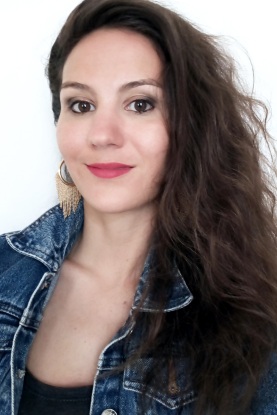 TANULMÁNYOK2018. 09. –2019. 06. Képzőművész tanár2018. 09. –2019. 06. Pécsi Tudományegyetem, Művészeti Kar, Pécs Pécsi Tudományegyetem, Művészeti Kar, Pécs 2011. 09. –2016. 06. Festőművész2011. 09. –2016. 06. Pécsi Tudományegyetem, Művészeti Kar, Pécs Pécsi Tudományegyetem, Művészeti Kar, Pécs 2011. 09. –2016. 06. Mestereim: 2011-2013 Valkó László, Munkácsy díjas festőművész2013-tól Somody Péter, Munkácsy díjas festőművész2014-2015. tanév: Erasmus, Portugália, Lisszabon, Universidade de Lisboa Faculdade de Belas Artes​​Mestereim: 2011-2013 Valkó László, Munkácsy díjas festőművész2013-tól Somody Péter, Munkácsy díjas festőművész2014-2015. tanév: Erasmus, Portugália, Lisszabon, Universidade de Lisboa Faculdade de Belas Artes​​2010. 09. –2011. 06. Képi ábrázolás szak2010. 09. –2011. 06. Szegedi Tudományegyetem, Juhász Gyula Pedagógusképző Kar, Szeged Szegedi Tudományegyetem, Juhász Gyula Pedagógusképző Kar, Szeged KIÁLLÍTÁSOK, DÍJAK2019. Júniusa és Szeptembere közt: Magyar Állami Eötvös Ösztöndíj Kutatói ösztöndíja, Portugália, Lisszabon2018. Július, EXIT, Poly Galery, Karlsruhe, Németország, csoportos kiállítás2018. Február, Külső Belső, P28 Galéria, Budapest, egyéni kiállítás2018. Február, Bemutatkoz, Bessenyei Ferenc Művelődési Központ, Hódmezővásárhely, önálló kiállítás2017. Június, Diploma kiállítás, M21 Galéria, Pécs, 2016. December, Godot Galéria pályázata 2. helyezés, csoportos kiállítás és vásár Budapest, Klauzál téri vásárcsarnok2016. November, Latarka Galéria, Budapest, csoportos kiállítás2016. Június, Art Port 20, Pécs, M21 Galéria, csoportos kiállítás2016. Április, Pécs Airport, Budapest, Műcsarnok, csoportos kiállítás2016. Február, Tolvaly Ernő festészeti díj nagydíja, Pécs, Nádor Galéria, csoportos kiállítás2016. Január, Art Moments, Abu Dhabi, Egyesült Arab Emírségek, csoportos kiállítás2015. Szeptember, Művésztelepek a Gyimóthy-villában,  Pécs, Nádor Galéria, csoportos kiállítás